TAM Service Delivery: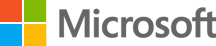 Service Delivery OutlineHow will I approach Service Delivery Management?What tools will I use.What is the cadence for reviewing accounts from a service delivery perspective?